                   บันทึกข้อความ	บันทึกข้อความ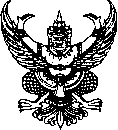 ส่วนราชการ  สำนักบริการการศึกษา สำนักงานเลขานุการ โทร. 7606  ที่  อว(พ) 0602.04(01) /                           วันที่        สิงหาคม  2563               เรื่อง  ขออนุมัติจัดจ้างเปลี่ยนสารกรองท่อน้ำเข้า – ออก เครื่องกรองน้ำ จำนวน 2 เครื่อง              เรียน  ผู้อำนวยการสำนักบริการการศึกษาด้วย สำนักงานเลขานุการ สำนักบริการการศึกษา มีความประสงค์จัดจ้างเปลี่ยนสารกรอง   ท่อน้ำเข้า – ออก เครื่องกรองน้ำ จำนวน 2 เครื่อง ที่ครบกำหนดอายุการใช้งาน เพื่อใช้ในการบริการบุคลากรและบุคคลภายนอกที่เข้ามาติดต่อสำนักบริการการศึกษา ตามรายละเอียดดังแนบในการนี้ สำนักงานเลขานุการ จึงขออนุมัติจัดจ้างเปลี่ยนสารกรองท่อน้ำเข้า – ออก        เครื่องกรองน้ำ จำนวน 2 เครื่อง ในวงเงิน ............ บาท (.......................) โดยใช้งบประมาณเงินนอกงบประมาณ ประจำปี 2563 กิจกรรมบริหารงานทั่วไป รหัส พ.1.1.2(0)-1/0121 งบรายจ่าย 521200           ค่าใช้สอย ผลผลิตที่ I การพัฒนาองค์กร กิจกรรมที่ พ1.1.2(0)-1.1/0121 บริหารงานทั่วไป โดยมอบหมายให้  นาย นาง นางสาว เป็นผู้ยืมเงินและเป็นผู้จัดซื้อจัดจ้าง  นาย นาง นางสาว  เป็นผู้ตรวจรับพัสดุ  จึงเรียนมาเพื่อโปรดพิจารณาดำเนินการต่อไปด้วย จะขอบคุณยิ่ง (นาย นาง นางสาว)                                                      หัวหน้าศูนย์/ฝ่าย/ส่วน/หัวหน้าสำนักงาน